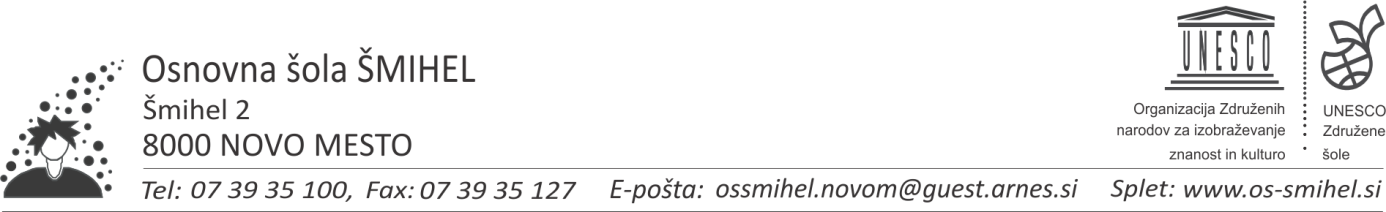        		                	          PODRUŽNICA BIRČNA VASP R A V L J I Č N I  V E Č E R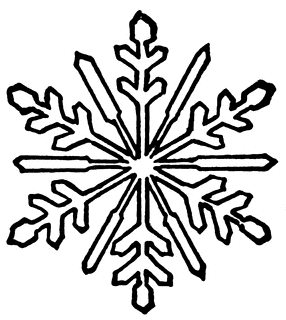                                                 V veselem decembru                                   želimo prijetne trenutke deliti tudi z vami.                                                   Vabimo vas,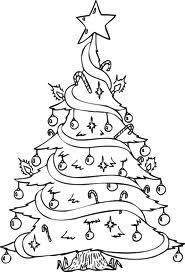                                da se nam pridružite na pravljičnem večeru,             v torek, 20. 12. 2016, ob 15.30 v telovadnici Podružnice Birčna vas. Program:  PRO Unesco: Dediščina v rokah mladih - Mladi posvojijo spomenik , igrica Izgubljeni snežinki,                                                          srečanje z bodočimi prvošolci in njihovimi starši,                                                                  druženje ob čaju.                                                                                        Učenci in zaposleni šole       